Publicado en Granada el 05/06/2014 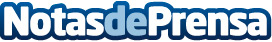 "Granada puede convertirse en un hub de Sanidad"El director general de Red.es, César Miralles, acompañado por el alcalde de Granada, José Torres Hurtado y por el presidente de la CGE, Gerardo Cuerva, ha presentado la Agenda Digital para España ante más de 120 empresas TIC granadinas y andaluzas.Datos de contacto:Nota de prensa publicada en: https://www.notasdeprensa.es/granada-puede-convertirse-en-un-hub-de-sanidad_1 Categorias: Medicina E-Commerce http://www.notasdeprensa.es